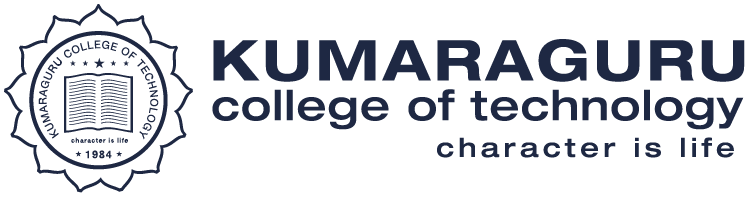 Criteria III :  – Research, Innovations and ExtensionKey indicator : 3.7.2 Number of functional MoUs with institutions of national, international importance, other universities, industries, corporate houses etc. during the last five yearsS.No.Description LinkActivity Reports  https://naac.kct.ac.in/3/ssr/3_7_2/MOU COMPLETE ACTIVITY REPORTS (3).pdf